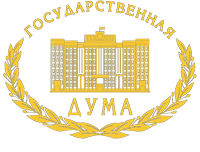 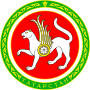 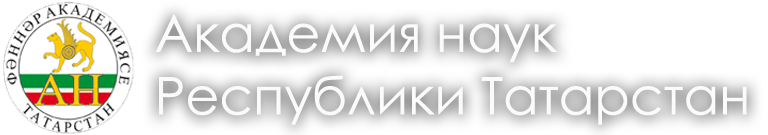 Экономическое общество РТ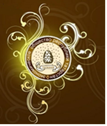 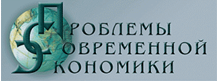 Казанский международный конгресс евразийской интеграции – 2021 (10-11июня 2021 г., Казань, Россия)Конгресс  проводится под патронажем Комитета Государственной Думы Федерального Собрания Российской Федерации по делам СНГ, евразийской интеграции и связям с соотечественниками и Президента Республики Татарстан. Проведение Конгресса включено в План участия делегаций Государственной Думы в международных, всероссийских и межрегиональных общественно-политических и экономических форумах в 2021 году, посвященного году науки и технологий.Цель Казанского международного конгресса евразийской интеграции 2021 – формирование научных платформ евразийской интеграции, создание постоянно действующей экспертно-аналитической площадки, объединяющей усилия власти, науки и реального сектора экономики, общественных организаций в продвижении процессов евразийской интеграции,  разработка рекомендаций по оптимизации  интеграционных процессов, институционализации общего социально-гуманитарного и культурного пространства в Евразии. ОТВЕТСТВЕННЫЕ ОРГАНИЗАТОРЫ КОНГРЕССАКомитет Государственной Думы РФ по делам СНГ, евразийской интеграции и связям с соотечественникамиГосударственный Совет Республики ТатарстанАкадемия наук Республики ТатарстанЭкономическое общество Республики ТатарстанЕвразийский международный научно-аналитический журнал «Проблемы современной экономики»В ОРГАНИЗАЦИИ И ПРОВЕДЕНИИ КОНГРЕССА ПРИНИМАЮТ УЧАСТИЕ:Вольное экономическое общество России (ВЭО);Казанский (Приволжский) федеральный университет, Институт международных отношений;Санкт-Петербургский государственный экономический университет;Петровская академия наук и искусств; Институт культуры мира (ЮНЕСКО); Международная гуманитарная академия «Европа-Азия»; Изборский клуб экспертов;Ассоциация внешнеполитических исследований им. А.А. Громыко,  Российская Организация солидарности и сотрудничества с народами Азии и Африки (Республиканское отделение);Татарский центр академический науки (г. Москва).ОРГКОМИТЕТ КОНГРЕССАКалашников Леонид Иванович – Председатель Комитета Государственной Думы Федерального Собрания Российской Федерации по делам СНГ, евразийской интеграции и связям с соотечественниками, сопредседатель ОргкомитетаМухаметшин Фарид Хайруллович – Председатель Государственного Совета Республики Татарстан, Председатель Комиссии Совета законодателей Российской Федерации по проблемам международного сотрудничества, сопредседатель ОргкомитетаШайхразиев Василь Габтелгаязович - Заместитель Премьер-министра Республики Татарстан, заместитель сопредседателей ОргкомитетаСалахов Мякзюм Халимулович - Президент Академии наук Республики Татарстан, академик АН РТ, д. физ.-мат. н., профессорШагеева Рауза Абдрахмановна – Вице-президент общественной организации Экономическое общество Республики Татарстан, член Президиума Вольного экономического общества России, оператор Оргкомитета форумаЧлены ОргкомитетаАгеев Шамиль Рахимович – председатель Союза «Торгово-промышленная палата Республики Татарстан»Адгамова Юлия Ильдаровна – заместитель министра культуры Республики ТатарстанГазизуллин Наиль Файзулхакович – главный редактор Евразийского международного научно-аналитического журнала «Проблемы современной экономики», д.э.н., профессор Санкт-Петербургского государственного экономического университетаГалиев Инсаф Мушаррафович – первый заместитель руководителя Агентства инвестиционного развития Республики ТатарстанГафуров Ильшат Рафкатович - Ректор Казанского (Приволжского) федерального университета, председатель Совета ректоров вузов Республики ТатарстанШакиров Данис Фанисович – Руководитель общественной организации Республики Татарстан «Исполком всемирного конгресса татар»Зиннуров Ирек Хайдарович - Руководитель представительства Россотрудничества в Азербайджанской Республике – Российского информационно-культурного центра в Баку (РИКЦ) Кротов Михаил Иосифович – Полномочный представитель Федерального Собрания Российской Федерации — заместитель Ответственного секретаря Парламентской Ассамблеи Организации Договора по Коллективной Безопасности, д.э.н., профессор Санкт-Петербургского государственного университета Лернер Герман Янович – заместитель министра промышленности и торговли Республики ТатарстанПоминов Андрей Иванович – первый заместитель министра образования и науки Республики ТатарстанСереда Анатолий Александрович – и.о. руководителя Аппарата Комитета Государственной Думы Федерального Собрания Российской Федерации по делам СНГ, евразийской интеграции и связям с соотечественниками Сибгатуллин Рустем Рафкатович – первый заместитель министра экономики Республики Татарстан, директор Департамента развития предпринимательства и конкуренцииУсманов Айрат Нагимович – заместитель министра транспорта и дорожного хозяйства Республики Татарстан Шарипов Ирек Ильдусович - директор Дома дружбы народов Татарстана, Депутат Государственного Совета РТ пятого созываХоменко Вадим Васильевич – вице-президент Академии наук Республики Татарстан, член-корреспондент АН РТ, д.э.н., профессорРабочая группаХоменко Вадим Васильевич – руководитель, вице-президент Академии наук Республики Татарстан,  член-корреспондент АН РТ,  д.э.н., профессорБагаутдинова  Наиля  Гумеровна – директор Института управления, экономики и финансов  Казанского (Приволжского) федерального университета,  д.э.н., профессорБездудная Анна Герольдовна – зав. кафедрой менеджмента и инноваций Санкт-Петербургского государственного экономического университета, д.э.н., профессорГусев Святослав Николаевич – начальник отдела научно-технической политики Министерства образования и науки Республики ТатарстанЗабирова Ляйля Мухамедовна – доцент кафедры экономики производства ИУЭиФ Казанского (Приволжского) федерального университета, к.э.н.Селищева Тамара Алексеевна – профессор кафедры общей экономической теории и истории экономической мысли Санкт-Петербургского государственного экономического университета, д.э.н.Хайрутдинов Рамиль Равилович – директор Института международных отношений Казанского (Приволжского) федерального университета, к.и.н.Шагеева Рауза Абдрахмановна – Вице-президент общественной организации Экономическое общество Республики Татарстан, член Президиума Вольного экономического общества России, ответственный оператор ОргкомитетаПОРЯДОК организации работыКазанского международного  конгресса евразийской интеграции – 2021Площадки проведения конгрессаКазанская Ратуша  (К. Маркса, 33)Государственный Совет Республики Татарстан (пл. Свободы, 1)Казанский (Приволжский) федеральный университет, Институт международных отношений (ул. Пушкина, 1/55)4. Академия наук Республики Татарстан (ул. Баумана, 20)9 июня 2021 г., среда Заезд участников конгресса, обустройство в отелях 10 июня 2021 г., четверг Казанская Ратушаг. Казань, ул. К. Маркса, 339.00-10.00 Регистрация участников конгресса10.00–12.00 Пленарное заседание12.00-12.15 Кофе-брейк12.15-14.00 Продолжение пленарного заседания 14.00-14.50 Обед в ресторане «Милано» (ул. Муштари, 11/43) Доставка участников конгресса автобусами15.00-18.00 Продолжение пленарного заседания18.30-22.00 Приём по случаю проведения Казанского международного конгресса евразийской интеграции – 2021.  (Ресторан «Империал»,  ул. Гвардейская, 11 А)11 июня 2021г., пятница Казанский (Приволжский) федеральный  университет, Институт международных отношенийг. Казань, ул. Пушкина, 1/559.30-11.30 Работа секций  и «круглых столов»11.30-11.50 Кофе-брейк11.50-14.00 Продолжение работы секций и «круглых столов»14.00-14.50 Обед в ресторане «Милано» (ул. Муштари, 11/43)Доставка участников конгресса автобусамиАкадемия наук Республики Татарстанг. Казань, ул. Баумана, 2015.00-17.00  Подведение итогов конгресса и принятие резолюции12 июня 2021 г., суббота 9.00-16.00  Участие в народном празднике Сабантуй                                                                            Отъезд участников конгресса Программа КонгрессаРегламент выступлений:на пленарных заседаниях – до 15 минут (основной доклад 20 минут); на секционных заседаниях и «круглых столах» – до 10 минут10 июня 2021 г.Место проведения - Казанская Ратуша  (К.Маркса, 33)9.00-10.00  Регистрация участников конгресса  ПЛЕНАРНОЕ ЗАСЕДАНИЕ10.00 - 18.00МодераторыКалашников Леонид Иванович - Председатель Комитета Государственной Думы Федерального Собрания Российской Федерации по делам Содружества Независимых Государств, евразийской интеграции и связям с соотечественникамиМухаметшин Фарид Хайруллович – Председатель Государственного Совета Республики Татарстан, Председатель Комиссии Совета законодателей Российской Федерации по проблемам международного сотрудничестваСомодераторыКротов Михаил Иосифович - Полномочный представитель Федерального Собрания Российской Федерации — заместитель Ответственного секретаря Парламентской Ассамблеи Организации Договора по Коллективной Безопасности, д.э.н., профессор Санкт-Петербургского государственного университета и Московского государственного университета им. М.В. Ломоносова Салахов Мякзюм Халимулович - Президент Академии наук Республики Татарстан, академик АН РТ, д. физ.-мат.н., профессорПриветствия участникам ФорумаПриветственное слово Председателя Коллегии Евразийской экономической комиссии Михаила Владимировича МясниковичаПриветственное слово от Председателя Государственной Думы Федерального Собрания Российской Федерации Володина Вячеслава Викторовича Приветственное слово Председателя Комитета Государственной Думы Федерального Собрания Российской Федерации по делам Содружества Независимых Государств, евразийской интеграции и связям с соотечественниками Калашникова  Леонида  Ивановича  Приветственное слово Председателя Государственного Совета Республики Татарстан, Председателя Комиссии Совета законодателей Российской Федерации по проблемам международного сотрудничества  Мухаметшина Фарида Хайрулловича Приветственное слово Президента Академии наук Республики Татарстан Салахова Мякзюма ХалимуловичаПЛЕНАРНЫЕ ДОКЛАДЫ – 12 чел.1. Данилова Елена Владимировна (Москва), Заместитель директора Департамента Евразийской экономической комиссии, к.э.н. Тема доклада: О Стратегических направлениях евразийской экономической интеграции до 2025 года.2. Кротов Михаил Иосифович (Москва),  Полномочный представитель Федерального Собрания РФ - заместитель Ответственного секретаря Парламентской Ассамблеи Организации Договора по Коллективной Безопасности, д.э.н., профессор. Тема доклада:   Приоритеты интеграционной политики Российской Федерации.3. Нигматулин Роберт Искандерович (Москва), Научный руководитель Института океанологии им. П.П. Ширшова РАН,   д.ф.-м.н.,  профессор, академик РАН. Тема доклада: Концепция преодоления стагнации и перехода России к устойчивому социально-экономическому росту.Кофе-брейк 12.00-12.15Продолжение пленарного заседания 12.15- 14.004. Миропольский Дмитрий Юрьевич (Санкт-Петербург), зав. кафедрой, профессор Санкт-Петербургского государственного экономического университета, д.э.н. Тема доклада: Евразийская интеграция и развитие производительных сил. 5. Леснов Олег Владимирович (Москва),  Заместитель Начальника Департамента экономики и отраслевых программ Постоянного Комитета Союзного государства.   Тема доклада: Сотрудничество регионов России и Беларуси, кооперационные проекты, перспективы и взгляд в будущее. 6. Сильвестров Сергей Николаевич (Москва), Директор института экономической политики и проблем экономической безопасности Финансового университета при Правительстве РФ, д.э.н., профессор. Тема доклада: Новые глобальные вызовы предстоящего десятилетия для российской экономики.7. Селищев Александр Сергеевич (Санкт-Петербург), профессор  Санкт-Петербургского гуманитарного университета профсоюзов, д.э.н. Тема доклада: Перспективы развития китайской экономики до 2050 года.8. Дунаев Олег Николаевич (Москва), Заместитель Председателя Комитета по международному сотрудничеству РСПП, д.э.н., профессор. Тема доклада: Пространственная связанность в обеспечении  евразийской экономической интеграции. Обед в ресторане «Милано» (ул.Муштари, 11/43)  - 14.00 – 14.50Продолжение пленарного заседания 15.00 – 18.009. Нуреев Рустем Махмутович, Научный руководитель департамента экономической теории Финансового университета при Правительстве РФ, д.э.н., профессор. Тема выступления: Борьба с глобальными эпидемиологическими инфекционными заболеваниями и её влияние на экономическое развитие.10. Нигматулин Булат Искандерович (Москва), Генеральный директор Института проблем энергетики,  д.т.н., профессор.  Тема доклада: Сравнительные оценки  развития России и стран ЕС в оценке возможностей евразийской интеграции.  11. Газизуллин Наиль Файзулхакович (Санкт-Петербург), главный редактор Евразийского международного научно-аналитического журнала «Проблемы современной экономики», профессор Санкт-Петербургского государственного экономического университета, д.э.н.  Тема доклада: Возрастающее значение «мягкой силы» в процессах углубления евразийской интеграции.12. Хоменко Вадим Васильевич (Казань), вице-президент Академии наук РТ, д.э.н., профессор. Тема доклада: Татарстан в системе евразийской экономической интеграции.18.30-22.00 Приём от имени Правительства  Республики Татарстан  (Ресторан «Империал»,  ул. Гвардейская, 11 А)11 июня 2021 г.ЗАСЕДАНИЯ СЕКЦИЙ9.30-14.00Секция 1«Методологические основы и концептуально-ориентированные сценарии евразийской интеграции»Место проведения: Институт международных отношенийКазанского (Приволжского) федерального университета,г. Казань, ул. Пушкина, 1/55, ауд.(9.30-14.00) Модераторы – Миропольский Дмитрий Юрьевич, зав. кафедрой, профессор Санкт-Петербургского государственного экономического университета, д.э.н.;Газизуллин Наиль Файзулхакович, главный редактор Евразийского международного научно-аналитического журнала «Проблемы современной экономики», профессор Санкт-Петербургского государственного экономического университета, д.э.н.  1. Хайкин Марк Михайлович, Санкт-Петербургский горный университет, зав. кафедрой, д.э.н., профессор. Тема выступления:  Евразийская политическая экономия – научная основа развития  экономики евразийства.2. Гордеева Ирина Викторовна, Уральский государственный экономический университет, к.б.н., доцент. Тема выступления:   Зеленая экономика как необходимая составляющая инновационного развития: перспективы и проблемы.3.Ложко Валерий Васильевич, Санкт-Петербургский институт управления развитием человеческих ресурсов, научный руководитель, к.м.н. Тема выступления: Методологические основания ценотической концепции мегасистемы ИПС-ценоза для евразийской интеграции.4. Осадчая Галина Ивановна, Институт демографических исследований Федерального научно-исследовательского социологического центра РАН, руководитель отдела, д.с.н., профессор. Тема выступления: Интеграционная модель Евразийского экономического союза: становление и характеристика. 5. Протасов Александр Юрьевич, Санкт-Петербургский государственный университет, зав. кафедрой, к.э.н., доцент. Тема выступления: Проект социально ориентированного финансового порядка как основа обеспечения гармонизации евразийской экономической интеграции. 6. Серенко Ирина Николаевна, Институт востоковедения РАН, Старший научный сотрудник, к.п.н. Тема выступления: Россия и Пакистан в продвижении процессов евразийской интеграции.7. Хабибуллина Зенфира Рафкатовна, ИНИР им. С.Ю. Витте, ведущий научный сотрудник, Хабибуллин Амир Русланович, МГУ им. М.В. Ломоносова. Тема выступления: Евразийская интеграция в контексте глобальных вызовов: вопросы методологии и практики.8. Ведин Николай Викторович, профессор, д.э.н. Тема выступления:  О природе «кризиса» теоретической экономики: очевидность неочевидного.11.30-11.50 Кофе-брейк9.Чекмарев Василий Владимирович, ИНИР им. С.Ю. Витте; Костромское региональное отделение Петровской академии наук и искусств, д.э.н., професор, Чекмарева Людмила Григорьевна, Костромской государственный университет, заведующий РИО. Чекмарев Владимир Васильевич, Костромской государственный университет, докторант, к.э.н. Тема выступления: Развитие методологии экономических исследований: пространственный подход.10.Гимаев Ильдар Закиевич, Академия наук Республики Башкортостан, с.н.с., к.с.н. Тема выступления: Социально-политический аудит евразийских интеграционных процессов.11. Якшибаева Гульнара Вахитовна, Башкирский государственный университет, к.э.н., доцент. Тема выступления: Модель регулирования трудовой миграции в ЕАЭС. 12. Тумашев Айдар Равилевич, КНИТУ- КАИ им. А.Н.Туполева, к.э.н., доцент, Тумашева Марина Викторовна, КНИТУ- КАИ им. А.Н.Туполева, к.э.н., доцент. Тема выступления: Основные направления и противоречия  развития человеческого капитала в ведущих странах и регионах евразийского пространства.13. Ибятов Фаиль Мужипович, Государственный университет управления, доцент, к.и.н. Тема выступления: Использование инструментов государственного - частного партнерства в целях решения проблем в сфере экологии в ЕАЭС.14. Мазай Ирэна Валерьевна,    МГУ имени М.В.Ломоносова, аспирант. Тема выступления: Зеленая экономика» – парадигма инновационного и устойчивого развития государств-членов ЕАЭС.Заочные доклады  секции 1Абдыкалыков Акымбек Абдыкалыкович, Кыргызский Государственный Университет Строительства, Транспорта и Архитектуры им. Н. Исанова, Кыргызская Республика, г.Бишкек, ректор, профессор, д.т.н. Тема выступления: Роль инновационной экономической политики в развитии экосистемы ЕАЭС. Амплеева Елена Евгеньевна, Санкт-Петербургский юридический институт (филиал) Университета прокуратуры Российской Федерации, зав. кафедрой, доцент, к.э.н. Тема выступления: Международно-правовые аспекты многообразия форм межгосударственной интеграции на постсоветском пространстве.Ахмадов Эльшан Ниязи оглу, Академия Государственного Управления при Президенте Азербайджанской Республики, Азербайджанский Государственный Экономический Университет, факультет Русская экономическая школа, доцент, к.э.н. Тема выступления: Устойчивое управление водными ресурсами как механизм перехода к «зеленой» экономике.Мустафаева Назиля Мустафа, Аз.ГЭУ, д.э.н., профессор. Тема выступления: Методологические принципы образования и развития интеграционных союзов в современный период.Беилин Игорь Леонидович, К(П)ФУ, доцент, к.э.н. Тема выступления: Экономико-теоретические аспекты иннова-ционных и территориально-отраслевых направлений евразийской интеграции нефтегазохимической деятельности.Машков Владимир Дмитриевич,  АНО "Русский мир", председатель. Тема выступления: Высокоточная коммунистическая экономика: путь к спасению и процветанию.Морошкина Марина Валерьевна, Институт экономики КарНЦ РАН, ПетрГУ, Научный сотрудник, к.э.н. Тема выступления: Межрегиональная дифференциация приграничных регионов на евразийском пространстве.Асанова Светлана Сергеевна,  Самарский государственный экономический университет, аспирант. Секция 2«Инновационные и территориально-отраслевые направления евразийской интеграции»Место проведения: Институт международных отношенийКазанского (Приволжского) федерального университета,г. Казань, ул. Пушкина, 1/55, ауд.(9.30-14.00)Модераторы – Разумовский Владимир Михайлович, вице-президент Русского географического общества, Санкт-Петербургский государственный экономический университет, зав. кафедрой,   д.г.н., профессор, Бездудная Анна Герольдовна, Санкт-Петербургский государственный экономический университет, зав. кафедрой, д.э.н., профессор.1. Разумовский Владимир Михайлович, Санкт-Петербургский государственный экономический университет, д.г.н., профессор. Бездудная Анна Герольдовна, Санкт-Петербургский государственный экономический университет, д.э.н., профессор. Тема выступления: Арктическое побережье России: проблемы пространственного планирования.2. Борисенко Наталья Алексеевна, Кыргызско-Российский Славянский университет, к.э.н., доцент. Тема выступления:   Вызовы и ограничения в формировании скоординированной промышленной политики государств-членов ЕАЭС.3.Хуссамов Раил Римович, К(П)ФУ, к.э.н., доцент. Гараева Айсылу Рафаеловна, НИУ ВШЭ, магистрант. Тема выступления: Вызовы и перспективы индустрии развлечений: Республика Корея, Российская Федерация и Республика Казахстан.4. Губайдуллина Асылъяр Ильдусовна, ЦПЭИ АН РТ, аспирант.  Тема выступления: Метод поэтапной диагностики инвестиционной привлекательности регионов России.5. Каримов Мурат Абдулхаевич, д.м.н., профессор. Тема выступления:   Динамика развития экономических связей между Республикой  Татарстан и Республикой Казахстан с начала XXI века.6. Курникова Марина Викторовна, Самарский государственный экономический университет,  к.э.н., доцент. Тема выступления:   Трансформация фактора приграничья в конкурентные преимущества региона (кейс Самарской области).7. Макаров Анатолий Николаевич, Набережночелнинский институт К(П)ФУ, д.э.н., профессор. Тема выступления: О потенциале цифровой экономики в интеграционных процессах (политэкономические зарисовки).11.30-11.50 Кофе-брейк8. Мукамбаев Алибек Айбекович, ОсОО «Consulting Media», Исполнительный директор. Тема выступления: Взаимодействие малого и среднего бизнеса Кыргызстана и России: опыт организации b2b встреч и практические рекомендации по работе в Кыргызстане.9. Салимов Радий Ильдусович, КНИТУ– КАИ им. А.Н.Туполева, к.т.н., доцент. Тема выступления: Брендинг как инструмент инновационного развития региона.10. Усманов Рафик Хамматович, Астраханский государственный университет,  директор департамента Евразии и Востока, зав. кафедрой, д.п.н., профессор. Тема выступления: Интеграционные процессы Большого Каспия на Евразийском пространстве.11. Хубаева Зарина Олеговна, Языковой центр «Евразия», преподаватель. Тема выступления: Энергетическая безопасность Китая; поставки иранской нефти в Китай.12. Чекмарев Василий Владимирович, ИНИР им. С.Ю. Витте; Костромское региональное отделение Петровской академии наук и искусств, д.э.н., профессор,   Чекмарев Владимир Васильевич, Костромской государственный университет, докторант, к.э.н. Тема выступления: Формирование стратегий обеспечения экономической безопасности хозяйственных субъектов в регионах России.Заочные доклады  секции 2Гаврилов Алексей Николаевич,  СПбГЭУ, доцент, к.э.н. Тема выступления: Евразийская интеграция в контексте цифровизации глобальной экономики.Гаджиева Лейла Ариф гызы, Азербайджанский Государственный Экономический Университет, доцент, доктор философии по экономике. Тема выступления:  Проблемы и перспективы развития цифровой экономики в Азербайджане.Гайсин Рафкат Сахиевич, Институт экономики и управления АПК - Российский государственный аграрный университет - МСХА им. К.А.Тимирязева, д.э.н., профессор. Тема выступления: Долгосрочные сценарии развития конъюнктуры агропродовольственного рынка в государствах-членах ЕАЭС.Галиев Гали Талхиевич, Уфимский государственный нефтяной технический университет, д.с.н., профессор. Тема выступления: Евразийский экономический союз в условиях конкурентной борьбы.Хмелева Галина Анатольевна, Самарский государственный экономический университет, зав. кафедрой, д.э.н., профессор. Тема выступления: Перспективы инновационного развития и приграничного сотрудничества фармацевтических компаний Самарской области под влиянием глобальных вызовов.
Хазиахметова Гузель Азатовна, К(П)ФУ, к.э.н., доцент. Тема выступления: Цифровизация как инструмент региональной интеграции.Секция 3«Правовое, инвестиционное, финансовое и инфраструктурное обеспечение интеграции»Место проведения: Институт международных отношенийКазанского (Приволжского) федерального университета, г. Казань, ул. Пушкина, 1/55, ауд.  (время: 9.30-14.00)Модераторы – Благих Иван Алексеевич, Национальный исследовательский университет ИТМО, д.э.н., профессор;Ломакина Ирина Борисовна, Университет Прокуратуры РФ (Санкт-Петербургский  юридический институт), д.ю.н., профессор1.Бровко Наталья Анатольевна, Кыргызско-Российский Славянский университет, д.э.н., профессор. Тема выступления: Следующий шаг интеграции ЕАЭС – валютный союз: плюсы и минусы.2.Ломакина Ирина Борисовна, Университет Прокуратуры РФ (Санкт-Петербургский юридический институт), д.ю.н., профессор.  Тема выступления: Этническая идентичность в конституционно-правовом пространстве российского общества.3. Благих Иван Алексеевич, Национальный исследовательский университет ИТМО, д.э.н., профессор. Тема выступления: Глобальная евразийская транспортно-логистическая инфраструктура: вызовы и проблемы ее реализации.4. Имамкулиева Эльмира Эльмановна, ИВ РАН, НИУ ВШЭ, ст. преподаватель., Синопальников Никита Сергеевич, НИУ ВШЭ, аналитик. Тема выступления: Исламский банкинг как катализатор торгово-экономического взаимодействия Исламской Республики Иран с государствами-членами Евразийского экономического союза.5. Медынская Ирина Вильевна, СПбГЭУ,  д.э.н., профессор. Тема выступления: Инновационные стратегии – вектор развития евразийского финансового рынка в условиях цифровизации. 6. Салиева Роза Наильевна, Институт проблем экологии и недропользования Академии наук Республики Татарстан, заведующий лабораторией, д.ю.н., профессор. Тема выступления:  Вопросы гармонизации законодательства государств-членов ЕАЭС.7. Адырхаева Диана Алановна, ТГУ, Ассоциация молодых иранистов России. Тема выступления: Исламская Республика Иран и ЕАЭС. История, современность и перспективы взаимоотношений11.30-11.50 Кофе-брейк8. Орлова Марина Евгеньевна, ИУЭиФ К(П)ФУ, к.э.н, доцент, Адигамова Фарида Фуатовна, ИУЭиФ К(П)ФУ, к.э.н, доцент,  Тема выступления: Правовое регулирование деятельности Европейско-Азиатского экономического союза: исторический и современный аспекты.9. Рахматуллин Азат Наилевич, Центр перспективных экономических исследований АН РТ, помощник директора.  Тема выступления: Инвестиционное, финансовое и инфраструктурное обеспечение интеграции.10. Поварова Асия Анилевна,  Общество изобретателей и рационализаторов РТ, Председатель Республиканского совета. Тема выступления: Изобретения и инновации в Республике Татарстан.Заочные доклады  секции 3Аристова Людмила Борисовна,  Институт востоковедения РАН, ст. научный сотрудник, к.э.н. Тема выступления: Возможности и перспективы восстановления индустрии туризма в условиях постпандемии в ЕАЭС.Багиев Георгий Леонидович,     СПб ГЭУ, профессор, д.э.н.    Тема выступления:  Социализация взаимодействия и инструментарий брендинга в цифровом пространстве ЕАЭС.  Семенова Нелли Кимовна,   Институт востоковедения РАН, с.н.с., к.п.н.  Тема выступления:   Сопряжение ЕАЭС и Экономического пояса Шелкового пути в системе реализации межгосударственных интеграционных стратегий.              Шафиев Руслан Мустакимович,  Российская таможенная академия, профессор, д.э.н. Тема выступления:     Участие России в регионализации в рамках ЕАЭС.Секция 4«Социокультурное, научное и кадровое обеспечение евразийской интеграции»Место проведения: Институт международных отношенийКазанского (Приволжского) федерального университета,г. Казань, ул. Пушкина, 1/55, ауд….(9.30-14.00)Модераторы - Платонова Елена Дмитриевна,  МПГУ, зав. кафедрой экономической теории и менеджмента ИСГО, д.э.н., профессор.   Тагиров Энгель Ризакович, Институт культуры мира ЮНЕСКО, ректор, член президиума РАС ООН, Посол мира UPF, академик, профессор.1. Платонова Елена Дмитриевна,  МПГУ, зав. кафедрой экономической теории и менеджмента ИСГО, д.э.н., профессор. Тема выступления: Институты интеграции: евразийский вектор.2. Адырхаева Диана Алановна, ТГУ, Ассоциация молодых иранистов России, секретарь. Тема выступления: Культурное сотрудничество Исламской Республики Иран и русскоязычного культурного пространства Большой Евразии в области театра, музыки и кинематографии. История, перспективы, социальная и интеграционная значимость.3.Габбасова Ляйсан Бильгусовна, К(П)ФУ, к.э.н., доцент. Тема выступления: Цивилизационные аспекты функционирования Евразийского Экономического Союза в современных условиях.4.Забирова Фарида Мухамедовна, Татарстанское республиканское отделение ВОО «Всероссийское общество охраны памятников истории и культуры», председатель. Тема выступления: Татарские слободы исторических поселений «Нового Шелкового пути» и роль Казани в евразийских торговых связях.5.Тагиров Энгель Ризакович, Институт культуры мира ЮНЕСКО, ректор, член президиума РАС ООН, Посол мира UPF, академик, профессор. Тема выступления:  Казань: сакральная гавань Евразии в координатах Восток-Запад.6. Заляев Рустем Ильхамович,  К(П)ФУ, к.п.н, доцент. Тема выступления: Адаптация и интеграция мигрантов как фактор стабильности рынков труда стран Евразии и евразийской интеграции.7. Заляев Рамиль Ильхамович, К(П)ФУ, к.и.н, доцент. Тема выступления: Опыт культурного, экономического и социогуманитарного Российско-турецкого сотрудничества в развитии евразийской интеграции.8. Омельченко Елена Александровна, Московский педагогический государственный университет, д.и.н., профессор. Тема выступления:   Развитие межкультурной компетентности в школе и вузе как средство укрепления единства евразийского образовательного пространства.11.30-11.50 Кофе-брейк9. Панасюк Михаил Валентинович, КФУ, д.г.н., профессор. Тема выступления: Международные магистерские программы в области социально-экономического и пространственного развития территорий.10. Плиева Залина Тимуровна, Северо-Осетинский государственный университет им. К. Хетагурова, декан, к.и.н., доцент. Тема выступления: Транскавказские транспортные коридоры как пути проникновения персидскоподданных на Северный Кавказ в конце 19 - первой трети 20 века. Социально-политический аспект.11. Музафарова Нэлли Идиатовна, Московский городской педагогический университет, д.и.н., профессор. Тема выступления:  Межконфессиональная и полиэтническая коммуникация студенческой молодежи.12. Голубина Наталья Васильевна, Башкирский государственный университет, ст. преподаватель. Тема выступления: Карьерные и ценностные ориентации в допрофессиональной стадии юношества как психологические факторы, определяющие человеческий капитал. 13. Серазетдинов Борис Уразбекович, Институт российской истории Российской академии наук, ведущий научный сотрудник, к.и.н., доцент. Тема выступления:  Великая Отечественная война в истории и памяти народов Евразийского пространства.14. Сакаев Василь Тимерьянович,  К(П)ФУ, к.и.н., доцент. Тема выступления: Демографические вызовы для евразийской интеграции. 15. Хабутдинов Айдар Юрьевич, Казанский филиал Российского государственного университета правосудия, К(П)ФУ, д.и.н., профессор. Тема выступления: Традиции и инновации развития мусульманского профессионального образования в Европейской России, Сибири и Центральной Азии во 2 пол. XVIII - нач. XXI вв.16. Ямалеев Рустэм Фаизович, ООО "Стройиндустрия", Генеральный директор, "Штаб татар Москвы", руководитель. Тема выступления: Общественное движение "Тюрко-татарская Россия" при участии Штаба татар Москвы.Заочные доклады  секции 4Яхменев Петр Александрович, Представительство Россотрудничества в Финляндской Республике, Руководитель, к.э.н. Тема выступления: Инструменты формирования позитивного образа России за рубежом.Вахитова Тина Муратовна, К(П)ФУ, доцент, к.э.н. Тема выступления: Взаимосвязь политико-экономического и институционального подходов в развитии образования и его влияние на экономику региона. Океанский Вячеслав Петрович, Ивановский государственный университет, зав. кафедрой, д.э.н., профессор,   Океанская Жанна Леонидовна,  Ивановская пожарно-спасательная академия ГПС МЧС России, профессор, доктор культурологии. Тема выступления:  Константин Леонтьев: эсхатологический анализ на пороге евразийского синтеза.Раимкулова Ажарбубу Супуровна, Кыргызский национальный университет имени Жусупа Баласагына, профессор, д.п.н.  Тема выступления: О структуре программы подготовки доктора философии (Ph.D) по педагогике.Салимьянова Индира Гаязовна, СПбГЭУ, д.э.н., профессор, Степаненко Дарья Александровна, СПбГЭУ, к.э.н., доцент. Тема выступления: Инновационное развитие науки и высшего образования в условиях цифровой экономики.Черникова Анна Андреевна, ИДИ ФНИСЦ РАН, м.н.с. Тема выступления: Мониторинг удовлетворенности студентов из стран ЕАЭС условиями обучения и проживания в столичных ВУЗах.11 июня   2021 г.                                       КРУГЛЫЕ СТОЛЫКруглый стол № 1«Проекты  Экономического пояса Шелкового пути и евразийских транспортных коридоров в системе реализации межгосударственных интеграционных стратегий ЕАЭС»Место проведения: Институт международных отношений Казанского (Приволжского) федерального университета, г. Казань, ул. Пушкина, 1/55, ауд. .. (9.30-14.00)Модераторы - Дунаев Олег Николаевич, Заместитель Председателя Комитета по международному сотрудничеству РСПП, д.э.н., профессор;Селищев Александр Сергеевич, профессор  Санкт-Петербургско-го гуманитарного университета профсоюзов, д.э.н. 1. Халова Гюльнар Османовна, РГУ нефти и газа им. И. М. Губкина, д.э.н., профессор. Тема выступления: Сопряжение ЕАЭС и проекты Экономического пояса Шелкового пути. Задачи и возможности.2. Лисин Александр Александрович, Директор Центра стратегического развития внутренних водных путей и инфраструктуры, к.т.н. Тема выступления: Роль транспортных научно-образовательных институтов в интеграции регионов Поволжья и Большой Евразии.3. Рабазанова  Айнур Аликовна, Казанский инновационный университет им. В.Г. Тимирясова (ИЭУП), ст.преподаватель. Тема выступления:  Есть ли потенциал развития логистики в условиях пандемийных ограничений и их точки соприкосновения? 4. Рахимов Альберт Рашитович, ООО «Ак Буре Групп», директор. Тема выступления:  АНО «Дирекция информационной поддержки участников международного транспортного коридора «Европа – Западный Китай» - как проект для Экономического пояса Шелкового пути и евразийских транспортных коридоров. 5. Рожко Оксана Николаевна, КНИТУ – КАИ им. А.Н. Туполева, к.т.н., доцент. Тема выступления: Интеграция транспортно-логистической инфраструктуры регионов в систему мирохозяйственных связей на основе коммуникационных технологий единого информационного пространства. 6. Тарханов Олег Габдулхаевич,   к.т.н. Тема выступления: О важности функционирования экономически эффективной грузовой транспортно-логистической системы в зонах действия  российских транспортных коридоров.7. Минниханов Расуль Рифкатович, Центр циркулярной экономики ИПИ АН РТ, Руководитель. Тема выступления: Направления и механизмы сопряжения в развитии ЕАЭС и Экономического пояса Шелкового пути в системе реализации межгосударственных интеграционных стратегий на евразийском пространств.8. Пшенбаев Нурлан Макишевич, Глава представительства в Альянсе Народов Мира по Средней Азии - Партнёр Шёлкового пути «Один пояс, Один путь», д.э.н., профессор. 11.30-11.50 Кофе-брейкЗаочные участникиНиконоров Сергей Михайлович,  МГУ им. М.В. Ломоносова, д.э.н., профессор. Тема выступления: Арктическая Стратегия Китайской Народной Республики.Телегина Елена Александровна, РГУ нефти и газа им. И. М. Губкина,   декан, профессор, д.э.н., член-корреспондент РАН.  Тема выступления: Сопряжение и развитие ЕАЭС и проекта экономического пояса Шелкового пути в системе реализации межгосударственных интеграционных энергетических стратегий на Евразийском пространстве.Тюленев Кирилл Геннадьевич, Научный центр по комплексным транспортным проблемам Министерства транспорта Российской Федерации, Заместитель директора. Круглый стол № 3«Потенциал и направления научно-инновационной  кооперации  на евразийском пространстве»Место проведения: Институт международных отношений Казанского (Приволжского) федерального университета, г. Казань, ул. Пушкина, 1/55, ауд.  (09.30-14.00)Модератор - Кашбразиев Ринас Васимович, КФУ, д.э.н., профессор1. Кашбразиев Ринас Васимович, К(П)ФУ, д.э.н., профессор, Чжан Дали, К(П)ФУ.  Тема выступления: Международная кооперация в высокотехнологичных отраслях экономики как фактор евразийской интеграции (на примере России и Китая).2. Авилова Вилора Вадимовна, КНИТУ – КХТИ, д.э.н., профессор. Тема выступления: Научная кооперации в евразийском пространстве на основе интенсификации обмена результатами интеллектуальной деятельности.3. Багавеева Алина Рафхатовна, ОАО «Татнефтехиминвест-холдинг». Тема выступления: Влияние кооперации на развитие инновационной деятельности в кластерах.4. Киреева-Каримова Альфия Муратовна, К(П)ФУ, к.э.н., доцент. Тема выступления: Перспективы развития территорий в условиях цифровизации.5. Якимова Ольга Викторовна, ОАО «Татнефтехиминвест-холдинг», главный специалист. Тема выступления: Трансформация социальной инфраструктуры и формирование нового качества человеческого капитала для циркулярной экономики.11.30-11.50 Кофе-брейкЗаочные участникиИллерицкий Никита Игоревич,  Институт мировой экономики и международных отношений им. Е. М. Примакова, м.н.с. Тема выступления: Сопряжение ЕАЭС и проекты Экономического пояса Шелкового пути. Задачи и возможности.Комилов Сироджиддин Джалалиддинович, Республика Таджикистан, Российско-Таджикский (Славянский) университет, д.э.н., профессор.  Тема выступления: Цифровизация и развитие инновационных форм занятости в евразийском пространстве.Мигунов Ришат Анатольевич, РГАУ-МСХА имени К.А. Тимирязева,  ст. научный сотрудник, к.э.н. Тема выступления: Долгосрочная стратегия изменения институтов инновационного развития аграрного сектора стран ЕАЭС в условиях глобальных вызовов и рисков.Никоноров Сергей Михайлович,  МГУ им. М.В. Ломоносова, д.э.н., профессор. Тема выступления: Энергетическое сотрудничество между странами: Россией, Китаем, Ю. Кореей и Японией.Соловьева Софья Валентиновна, МГУ им.М.В.Ломоносова, в.н.с., к.э.н. Тема выступления: Экономические оценки экосистемных услуг: межстрановой аспект.Круглый стол № 3«Межгосударственная интеграция в сфере производства экологически чистых продуктов питания»Место проведения: Институт международных отношений Казанского (Приволжского) федерального университета, г. Казань, ул. Пушкина, 1/55, ауд…. (09.30-14.00)Модераторы -   Мазитов Назиб  Каюмович,  Казанский государственный аграрный университет, д.с.н., профессор, член-корреспондент РАН;Хоменко Вадим Васильевич,  Академия наук РТ, вице-президент, д.э.н., профессор1.Мазитов Назиб Каюмович,  Казанский государственный аграрный университет , д.с.н., профессор, член-корреспондент РАН. Тема выступления: Координация сельскохозяйственной науки, профессионального образования и государственного управления в обеспечении продовольственной безопасности здоровья нации.2.  Байтимиров Камияр Мижагитович, Президент АККОР РТ, ПИ АН РТ, м.н.с.    Тема выступления: Опыт  реализации проектов в сфере производства экологически чистых продуктов питания.3. Хоменко Вадим Васильевич,  Академия наук РТ, вице-президент, д.э.н., профессор. Тема выступления: Научно-экономические основы развития органического сельского хозяйства.4. Юсупова Галия Расыховна, Казанская  государственная академия ветеринарной медицины им. Н.Э.Баумана, профессор, д.б.н., Садриев Айдар Радикович, ФГБУ «Татарская межрегиональная ветеринарная лаборатория», зам. директора, с.н.с ИПИ АН РТ, к.б.н. Тема выступления:   Обеспечение продуктивной безопасности в сфере органического сельского хозяйства. 5. Потапов Александр Николаевич, ООО «ЭКОТЕХАГРО», Руководитель. Тема выступления:   Органическое возделывание картофеля с использованием «Агробальзам».6.  Дергач Сергей Николаевич, ООО «БИОФАРМ», руководитель. Тема выступления:   Обеспечение безопасными средствами защиты в сфере органического сельского хозяйства.11.30-11.50 Кофе-брейк7. Шестюк Василий Михайлович,   Центр циркулярной экономики ИПИ АН РТ, с.н.с.,  директор по развитию, ООО «Сумус»,  руководитель. Тема выступления: Цифровое обеспечение органического сельского хозяйства.8. Ахметов Тахир Мунавирович, Казанская государственная академия ветеринарной медицины им. Н.Э.Баумана, проректор по научной работе, д.б.н., профессор, ИПИ АН РТ, с.н.с.                          Тема выступления: Внедрение энергосберегающих технологий по получению высококачественных органических удобрений и кормовых концентратов, основанных на процессах рециклинга отходов АПК.9. Зиннатов Алмаз Насибуллович,  ИПИ АН РТ, научный сотрудник.10 Хвалева Наталия Васильевна, Казанский кооперативный институт (филиал) Российского университета кооперации, к.э.н., доцент, Хвалев Кирилл Сергеевич, Казанский кооперативный институт (филиал) Российского университета кооперации, аспирант. Тема выступления: Роль инновационного развития регионов при переходе к шестому технологическому укладу (на примере Республики Татарстан).Заочные участники Алиева Наиля Рауф кызы, Азербайджанский государственный экономический университет, доцент, к.э.н.  Тема выступления:  Интеграция всех звеньев производства агропромышленной продукции на основе углубленной специализации.Паштецкий Владимир Степанович,      Научно-исследовательский институт сельского хозяйства Крыма, директор, д.с.н., Слепокуров Александр Семенович,  МОО «Крымская академия наук», вице-президент. Тема выступления: Формирование евразийской технологической платформы по проблемам развития производства и применения эфиромасличных культур как пример объединения усилий власти, науки, реального сектора экономики и общественных организаций.                           Круглый стол № 4«COVID-19:  Влияние глобальных эпидемиологических инфекционных заболеваний на динамику экономического развития и интеграцию евразийских государств»Место проведения: Институт международных отношений Казанского (Приволжского) федерального университета, г. Казань, ул. Пушкина, 1/55, ауд. (9.30-14.00)Модераторы - Нуреев Рустем Махмутович, профессор Финансового университета   при Правительстве РФ, д.э.н.;Селищева Тамара Алексеевна,   профессор СПбГЭУ, д.э.н.  1. Селищева Тамара Алексеевна,   СПбГЭУ, д.э.н., профессор.  Тема выступления: Последствия пандемии «COVID-19» для экономик стран ЕАЭС и проблемы их восстановления.2.Оникиенко Полина Юрьевна, НИУ ВШЭ,  магистрант. Тема выступления: Туристическое сотрудничество РФ со странами Северо-Восточной Азии на Дальнем Востоке: потенциал и кризис отрасли в период пандемии Covid-19.3. Скобельцына Анна Сергеевна, Русско-Индийский информационный центр, генеральный директор, кандидат культурологии, доцент. Тема доклада: Перспективы развития российско-индийского международного туризма в постпандемийный период.4. Селезнев Игорь Александрович, Институт социально-политических исследований Федерального научно-исследовательского социологического центра РАН, ведущий научный сотрудник, к.с.н., доцент. Тема выступления: Россияне и граждане ЕАЭС в условиях коронакризиса: компаративный социологический анализ социального самочувствия и состояния трудовых ресурсов.5. Хасанов Ильгизар Шамилевич, ИМО К(П)ФУ, д.э.н., профессор. Тема выступления: «Covid-экономика» государств в евразийском регионе.6. Нуриева Айгуль Рустамовна, ИМО К(П)ФУ,  зав. кафедрой, доцент, к.э.н. Тема выступления: Торможение экономического развития евразийских государств в условиях мирового кризиса и пандемии «COVID-19.11.30-11.50 Кофе-брейк7. Гаделшина Ландыш Адгамовна, К(П)ФУ, к.э.н. Тема выступления: Оценка  влияния коронакризиса на изменение структуры и динамики кооперационных связей экономики региона (на примере Республики Татарстан).8. Гатауллин Искандер Ильгизович, К(П)ФУ, доцент, к.э.н. Тема выступления: Развитие интеллектуального капитала региона  после пандемии COVID -19.9. Гибадуллин Марат Зуфарович, К(П)ФУ, доцент, к.э.н. Тема выступления: Торможение экономического развития евразийских государств в условиях мирового кризиса и пандемии «COVID-19». 10. Шапиро-Сулиман Александер, Генеральный Секретарь "Альянса Народов Мира", Президент "Economic Peace Center" в странах восточной Европы, СНГ-Россия, Президент "Федерации соотечественников, проживающих за рубежом Друзей Израиля".                              Заочные участникиГоджаева Эльмира Магомед кызы, Азербайджанский Университет Туризма и Менеджмента, зав. кафедрой, д.с.н., профессор. Рахманов Фархад Панах оглы, Азербайджанский Государственный Экономический Университет (UNEC), д.э.н., профессор. Тема выступления: Развитие индустрии туризма в Азербайджане в постпандемический  период.  14.00-14.50 Обед в ресторане «Милано» (ул. Муштари, 11/43)ЗАКЛЮЧИТЕЛЬНОЕ ПЛЕНАРНОЕ ЗАСЕДАНИЕ КОНГРЕССА, ПОДВЕДЕНИЕ ИТОГОВ И ПРИНЯТИЕ РЕЗОЛЮЦИИМесто проведения: Академия наук Республики Татарстан, ул. Баумана, 20, Актовый зал.  (время: 15.00-16.30)Модераторы - Салахов Мякзюм Халимулович - Президент Академии наук Республики Татарстан, академик АН РТ, д. физ.-мат. н., профессор; Хоменко Вадим Васильевич, вице-президент  Академии наук РТ,  д.э.н., профессор. Подведение  итогов конгрессаПринятие резолюции конгресса